Штат Массачусетс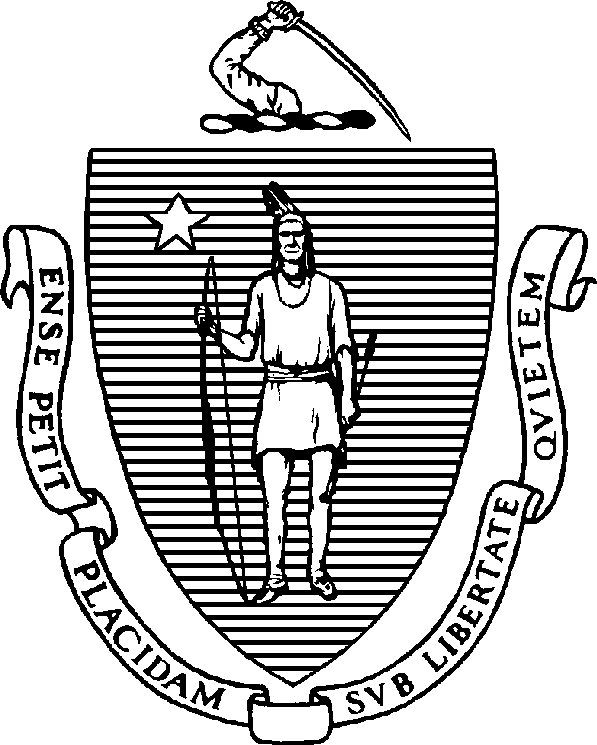 Виконавчий комітет з питань охорони здоров’я та соціального забезпеченняДепартамент охорони здоров’я250 Вашингтон-стріт, Бостон, MA 02108-4619МОРА Т. ХІЛІГубернаторКІМБЕРЛІ ДРІСКОЛЛВіце-губернаторЗнайте свої праваСлужба у справах осіб з наркотичною залежністю (Bureau of Substance Addiction Services, BSAS)КЕТЛІН Е. УОЛШСекретарРОБЕРТ ГОЛДСТЕЙН, професор, доктор медициниЧлен комісіїТел.: 617-624-6000www.mass.gov/dphПри отриманні лікування та пов’язаних з ним послуг у вас є певні права. Ліцензовані та схвалені програми повинні забезпечувати захист цих прав згідно з постановою 105 CMR 164.079 кодексу нормативно-правових актів штату Массачусетс.Обстеження та направлення:За результатами обстеження і оцінки спеціаліст може прийти до висновку, що ці послуги вам не підходять. Спеціаліст повинен направити вас для отримання відповідних послуг і надавати необхідну вам підтримку протягом усього процесу направлення.Зарахування:Вам не може бути відмовлено в зарахуванні тільки на підставі наступного:результати аналізу на наркотичні речовини чи основна застосовувана речовина;призначений вам лікарський засіб; абовідсутність актуального рецепту на повторне придбання будь-якого лікарського засобу чи засобів.Повторне зарахування:Вам не може бути відмовлено в повторному зарахуванні до програми тільки на підставі наступного:ви припинили лікування всупереч порадам лікаря;у вас стався рецидив під час лікування; абови подали скаргу стосовно будь-якого аспекту вашого лікування керівництву програми або до BSAS.Послуги, обумовлені культурними особливостями:Ви маєте право на послуги перекладача та на отримання допомоги і лікування згідно з вашими культурними особливостями.Нормативно-правові акти 
BSAS онлайн: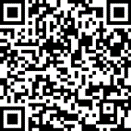 BSAS, Знайте свої права, оновлено 03/2024